МИНИСТЕРСТВО НАУКИ И ВЫСШЕГО ОБРАЗОВАНИЯ РОССИЙСКОЙ ФЕДЕРАЦИИфедеральное государственное бюджетное образовательное учреждение высшего образованияТюменский индустриальный университет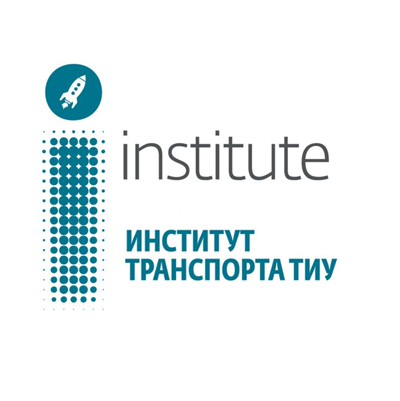 Международная научно-техническая конференцияТРАНСПОРТНЫЕ И ТРАНСПОРТНО-ТЕХНОЛОГИЧЕСКИЕ СИСТЕМЫ13-14 апреля 2023ТюменьСЕКЦИЯ 1. Проектирование и эксплуатация систем транспорта и хранения нефти и газа. Сооружение и ремонт систем транспорта и хранения углеводородов.Подсекция 1СЕКЦИЯ 1. Проектирование и эксплуатация систем транспорта и хранения нефти и газа. Сооружение и ремонт систем транспорта и хранения углеводородов.Подсекция 1СЕКЦИЯ 1. Проектирование и эксплуатация систем транспорта и хранения нефти и газа. Сооружение и ремонт систем транспорта и хранения углеводородов.Подсекция 1СЕКЦИЯ 1. Проектирование и эксплуатация систем транспорта и хранения нефти и газа. Сооружение и ремонт систем транспорта и хранения углеводородов.Подсекция 1СЕКЦИЯ 1. Проектирование и эксплуатация систем транспорта и хранения нефти и газа. Сооружение и ремонт систем транспорта и хранения углеводородов.Подсекция 1СЕКЦИЯ 1. Проектирование и эксплуатация систем транспорта и хранения нефти и газа. Сооружение и ремонт систем транспорта и хранения углеводородов.Подсекция 1Место проведения: Начало: Платформа: ZOOM 777 0926 2981Код доступа: hWk7guТюмень, ул. Мельникайте, 72, аудитория 726.14 апреля 2023 г. в 10-00.https://us04web.zoom.us/j/77709262981?pwd=EYWwtEBhdIpbgMi8HyKm9v8PlIxnM3.1Тюмень, ул. Мельникайте, 72, аудитория 726.14 апреля 2023 г. в 10-00.https://us04web.zoom.us/j/77709262981?pwd=EYWwtEBhdIpbgMi8HyKm9v8PlIxnM3.1Председатель секцииПредседатель секцииЧекардовский Сергей Михайловичк.т.н., доцент кафедры «Транспорт углеводородных ресурсов»Секретарь секцииСекретарь секцииГолик Василий Викторовичстарший преподаватель кафедры «Транспорт углеводородных ресурсов»ЖюриЖюриЕлькин Борис Петровичк.т.н., доцент кафедры «Транспорт углеводородных ресурсов»ВремяНаименование докладаФИО докладчика, должностьОрганизацияПленарное заседаниеПленарное заседаниеПленарное заседаниеПленарное заседание10:00Использование программных комплексов при проектировании ремонтов резервуаровТарасенко Михаил АлександровичТюменский индустриальный университетДоклады секцииДоклады секцииДоклады секцииДоклады секции10:20-Обоснование использования СОУ при проектировании и эксплуатации систем хранения нефти и газаЖайсамбаев Еркн Аскерович,ассистентТюменский индустриальный университет10:30Диагностика промыслового газопровода после длительной эксплуатации в условиях заполярной тундрыНассонов Валерий Викторович,доцентТюменский индустриальный университет10:40Разработка модели вихревой камеры в ANSYS FLUENT для определения величины уноса жидкой фазы с газообразнойБутырин Владимир Сергеевич, инженер, магистрантТюменьнефте-газпроект10:50Повышение безопасности технологии хранения сжиженных углеводородных газовЛюбимцева Евгения Владимировна,магистрантТюменский индустриальный университет11:00Особенности проектирования и эксплуатации систем транспорта и хранения нефти и газаМедведева Инесса Александрова, старший преподавательТюменский индустриальный университет11:10Обеспечение безопасности при осуществлении сливо-наливных операций углеводородных газовЛюбимцева Евгения Владимировна,магистрантТюменский индустриальный университет11:20Анализ эффективности применения различных противотурбулентных присадокСолохович Арина Андреевна,магистрантТюменский индустриальный университет11:30Решение проблем реконструкции АЗС на автомобильной дороге федерального значенияАлекберов Ахлиман Мардан оглы,магистрантТюменский индустриальный университет11:40Обоснование применения газового эжектора в системах хранения сжиженного природного газа (СПГ)Мартыненко Яна Владимировна,аспирантСанкт-Петербургский горный университет11:50Исследование эффективности поворота нефтепромыслового трубопровода, подверженного ручейковой коррозии, как метода продления срока эксплуатацииГалимова Алиса Айдаровна,обучающийсяСанкт-Петербургский горный университет студент, специалист 5 курса12:00Особенности проектирования речной нефтебазы Гринько Николай Владимирович, обучающийся бакалавриатаТюменский индустриальный университет12:10Возможности применения "гибких" трубопроводов и "мягких" резервуаровГагарин Михаил Борисович,обучающийся бакалавриатаТюменский индустриальный университет12:20Обзор методов борьбы с ручейковой коррозией промысловых нефтепроводовМилюков Максим Сергеевич,обучающийся бакалавриатаТюменский индустриальный университет12:30Оптимизация процессов перевалки нефтепродуктов на нефтебазе ХМАО-ЮграМаксимов Александр Николаевич,обучающийся бакалавриатаТюменский индустриальный университет12:40Применение автоматизированных сливоналивных устройств в работе перевалочной нефтебазыМорозов Данил Валерьевич,обучающийся бакалавриатаТюменский индустриальный университет12:50Использование композитных материалов при проектировании комплексов по хранению и отгрузке нефтепродуктовШулепова Алина Михайловна,обучающийся бакалавриатаТюменский индустриальный университет13.00Влияние парафиновых отложений на транспорт нефти в магистральном трубопроводеМихайлова Анна Сергеевна, обучающийся бакалавриатаТюменский индустриальный университет13.10Разработка универсальной схемы обвязки насосной станции на распределительной нефтебазеШулепов Максим Евгеньевич,обучающийся бакалавриатаТюменский индустриальный университетСЕКЦИЯ 1. Проектирование и эксплуатация систем транспорта и хранения нефти и газа. Сооружение и ремонт систем транспорта и хранения углеводородов.Подсекция 2СЕКЦИЯ 1. Проектирование и эксплуатация систем транспорта и хранения нефти и газа. Сооружение и ремонт систем транспорта и хранения углеводородов.Подсекция 2СЕКЦИЯ 1. Проектирование и эксплуатация систем транспорта и хранения нефти и газа. Сооружение и ремонт систем транспорта и хранения углеводородов.Подсекция 2Место проведения: Начало: Платформа: ZOOM 754 4288 5953Код доступа: 111Тюмень, ул. Мельникайте, 72, аудитория 724.14 апреля 2023 г. в 10-00.https://us04web.zoom.us/j/75442885953?pwd=bmx1ZzRPYVRUTHdndjZWM3dtZ0xOUT09Тюмень, ул. Мельникайте, 72, аудитория 724.14 апреля 2023 г. в 10-00.https://us04web.zoom.us/j/75442885953?pwd=bmx1ZzRPYVRUTHdndjZWM3dtZ0xOUT09Председатель секцииПредседатель секцииПономарёва Татьяна Георгиевна к.т.н., доцент кафедры «Транспорт углеводородных ресурсов»Секретарь секцииСекретарь секцииЯкупов Азамат Ульфатович старший преподаватель кафедры «Транспорт углеводородных ресурсов»ЖюриЖюриВоронин Константин Сергеевичк.т.н., доцент кафедры «Транспорт углеводородных ресурсов»ВремяНаименование докладаФИО докладчика, должностьОрганизацияДоклады секцииДоклады секцииДоклады секцииДоклады секции10:00Особенности строительства и эксплуатации магистральных трубопроводов в сложных геокриологических условияхШестаков Денис, обучающийся бакалавриатаТюменский индустриальный университет10:10Технологии утилизации попутного нефтяного газа, получаемого в малых количествахНечаев Олег Дмитриевич, обучающийся бакалавриатаТюменский индустриальный университет10:20Особенности применения активных электромагнитных подшипников в центробежных компрессорах ТетюевКирилл Олегович, обучающийся бакалавриатаТюменский индустриальный университет10:30Опыт использования автоматизированных систем налива светлых нефтепродуктовУшаков Тимофей Владимирович обучающийся бакалавриатаТюменский индустриальный университет10:40Методы повышения термического КПД газотурбинных установокБыкова Александра Дмитриевна, обучающийся бакалавриатаТюменский индустриальный университет10:50Анализ методов осушки природного газаЖаркеев Даулет Кайратович, обучающийся бакалавриатаТюменский индустриальный университет11:00Автоматическая система зачистки резервуаровНегодин Андрей Валерьевич, обучающийся бакалавриатаТюменский индустриальный университет11:10Применение полимерных нанокомпозитных покрытий для обнаружения утечек в магистральных нефтепроводахАкберов Асим Акифович,обучающийся бакалавриатаТюменский индустриальный университет11:20Возможности устранения гидратов при трубопроводном транспорте углеводородовИсламов Марат Ильдарович,обучающийся бакалавриатаТюменский индустриальный университет11:30Дыхательные клапаны и их модификацииХристолюбов Даниил Андреевич,обучающийся бакалавриатаТюменский индустриальный университет11:40Методы определения утечек газа на магистральных газопроводахЭралиев Шерзодбек Бахтиёрович,обучающийся бакалавриатаТюменский индустриальный университет11:50Возможности использования мобильных компрессорных станций при ремонте магистральных газопроводовПуйко Антон Львович,обучающийся бакалавриатаТюменский индустриальный университет12:00Использование статистического и регрессионного анализа для оценки угрозы возникновения чрезвычайных ситуаций на объектах хранения нефтиЖданов Максим Евгеньевич,обучающийся бакалавриатаТюменский индустриальный университет12.10Анализ применения стеклопластиковых труб для строительства нефтепроводовБекк Юлиана Алексеевна,обучающийся бакалавриатаТюменский индустриальный университет12.20Обзор методов снижения потерь углеводородов при хранении и транспортировкеАндамасов Айдос Берликович,обучающийся бакалавриатаТюменский индустриальный университет12.30Совершенствование количественного и качественного учета нефти в системах хранения нефтиАлександренкоАнастасия Андреевна,обучающийся бакалавриатаТюменский индустриальный университет12.40Перспективы транспорта и использования низконапорного газа в Ямало-Ненецком автономном округеКолосков Дмитрий Михайлович,обучающийся бакалавриатаТюменский индустриальный университет13.00Обеспечение газотранспортной системы современным отечественным газоперекачивающим оборудованиемРахимов Ринат Тахирович, обучающийся бакалавриатаТюменский индустриальный университет13.10Лазерное виброобследование как способ повышения достоверности диагностики ГТУПастернак Анастасия Юрьевна,обучающийся бакалавриатаТюменский индустриальный университет13.20Анализ технологий переработки попутного нефтяного газаШелдыбаева Валерия Юрьевна, обучающийся бакалавриатаТюменский индустриальный университет13.30Повышение эффективности очистки резервуара с использованием роботизированной установкиНаумова Анастасия Константиновна, обучающийся бакалавриатаТюменский индустриальный университет13.40Технологии мониторинга состояния потенциально опасных участков нефтегазопроводовФедосеев Эдуард, обучающийся бакалавриатаТюменский индустриальный университет13.50Анализ применения органогелевых покрытий из полидиметилсилоксана в трубопроводном транспорте нефтиСтарикова Полина Витальевна обучающийся бакалавриатаТюменский индустриальный университет14.00Анализ способов обеспечения устойчивости надземной трубопроводной системы в условиях ММГБаранчук Андрей Юрьевичобучающийся бакалавриатаТюменский индустриальный университет14.10Анализ методов измерений и учета нефтепродуктов в судовых условияхПарыгина Виктория Романовна обучающийся бакалавриатаТюменский индустриальный университетСЕКЦИЯ 2. Подъемно-транспортные, строительные, дорожные машины.СЕКЦИЯ 2. Подъемно-транспортные, строительные, дорожные машины.СЕКЦИЯ 2. Подъемно-транспортные, строительные, дорожные машины.СЕКЦИЯ 2. Подъемно-транспортные, строительные, дорожные машины.СЕКЦИЯ 2. Подъемно-транспортные, строительные, дорожные машины.СЕКЦИЯ 2. Подъемно-транспортные, строительные, дорожные машины.Место проведения: Начало: Платформа: BigBlueButtonМесто проведения: Начало: Платформа: BigBlueButtonТюмень, ул. Мельникайте, 72, аудитория 208.13 апреля 2023 г. в 13-30.https://bigbb.tyuiu.ru/b/4nj-8jt-sul-3jtТюмень, ул. Мельникайте, 72, аудитория 208.13 апреля 2023 г. в 13-30.https://bigbb.tyuiu.ru/b/4nj-8jt-sul-3jtТюмень, ул. Мельникайте, 72, аудитория 208.13 апреля 2023 г. в 13-30.https://bigbb.tyuiu.ru/b/4nj-8jt-sul-3jtТюмень, ул. Мельникайте, 72, аудитория 208.13 апреля 2023 г. в 13-30.https://bigbb.tyuiu.ru/b/4nj-8jt-sul-3jtПредседатель секцииПредседатель секцииМерданов Шахбуба Магомедкеримовичд.т.н., профессор, заведующий кафедрой транспортных и технологических системМерданов Шахбуба Магомедкеримовичд.т.н., профессор, заведующий кафедрой транспортных и технологических системМерданов Шахбуба Магомедкеримовичд.т.н., профессор, заведующий кафедрой транспортных и технологических системМерданов Шахбуба Магомедкеримовичд.т.н., профессор, заведующий кафедрой транспортных и технологических системСекретарь секцииСекретарь секцииШаруха Александр Викторовичк.т.н., доцент кафедры транспортных и технологических систем Шаруха Александр Викторовичк.т.н., доцент кафедры транспортных и технологических систем Шаруха Александр Викторовичк.т.н., доцент кафедры транспортных и технологических систем Шаруха Александр Викторовичк.т.н., доцент кафедры транспортных и технологических систем ЖюриЖюриМадьяров Тимур Маратович старший преподаватель, руководитель образовательной программы Костырченко Виктор Анатольевич старший преподаватель, руководитель образовательной программыМадьяров Тимур Маратович старший преподаватель, руководитель образовательной программы Костырченко Виктор Анатольевич старший преподаватель, руководитель образовательной программыМадьяров Тимур Маратович старший преподаватель, руководитель образовательной программы Костырченко Виктор Анатольевич старший преподаватель, руководитель образовательной программыМадьяров Тимур Маратович старший преподаватель, руководитель образовательной программы Костырченко Виктор Анатольевич старший преподаватель, руководитель образовательной программыВремяНаименование докладаНаименование докладаФИО докладчика, должностьОрганизацияПленарное заседаниеПленарное заседаниеПленарное заседаниеПленарное заседаниеПленарное заседание13:30Перспективы и проблемы развития техники и технологий наземного транспорта Перспективы и проблемы развития техники и технологий наземного транспорта Мерданов Шахбуба Магомедкеримович, д.т.н., профессорТюменский индустриальный университет13:40Анализ физического процесса работы кусторезаАнализ физического процесса работы кусторезаСеребренников Анатолий Александрович, д.т.н., профессорТюменский индустриальный университетДоклады секцииДоклады секцииДоклады секцииДоклады секцииДоклады секции13:50Энергоэффективность в эксплуатации  машин для земляных работЭнергоэффективность в эксплуатации  машин для земляных работКонев Виталий Валерьевич, к.т.н., доцентТюменский индустриальный университет14:00Использование тепловой энергии выхлопных газов для прогрева рабочей жидкости в гидравлическом баке строительно-дорожной машины Использование тепловой энергии выхлопных газов для прогрева рабочей жидкости в гидравлическом баке строительно-дорожной машины Половников Егор Викторович, ассистентТюменский индустриальный университет14:10Оптимизация параметров подачи теплоносителя снегоплавильной установкиОптимизация параметров подачи теплоносителя снегоплавильной установкиПлохов Андрей АлександровичТюменский индустриальный университет14:20Анализ и пути развития пожарных автоподъемниковАнализ и пути развития пожарных автоподъемниковЕгоров Андрей Леонидович, к.т.н., доцентТюменский индустриальный университет14:30Совершенствование работы снегоуборочной техники на городской улично-дорожной сетиСовершенствование работы снегоуборочной техники на городской улично-дорожной сетиСмагин Сергей Андреевич, Рабовлюк Данил Дмитриевич, Богданов Богдан СергеевичТюменский индустриальный университет14:40Разработка системы питания автоматизированной тележки для перевозки грузовРазработка системы питания автоматизированной тележки для перевозки грузовПоенко Григорий Иванович, Фоминых Константин Сергеевич, Землянов Данил ВладимировичТюменский индустриальный университет15:00Совершенствование модели башенного крана на дистанционном управленииСовершенствование модели башенного крана на дистанционном управленииЧащин Максим Сергеевич, Симанов Александр Николаевич, Гуляев Сергей Алексеевич, Павлов Антон МихайловичТюменский индустриальный университет15:10Специализированный подъемник для автосервисаСпециализированный подъемник для автосервисаЕгоров Максим АндреевичТюменский индустриальный университет15:20Наземный транспорт, как часть городской инфраструктурыНаземный транспорт, как часть городской инфраструктурыМадьяров Тимур Маратович, старший преподавательТюменский индустриальный университет15:30Этапы проектирования мобильного подъемника для снегоболотохода «Пелец» Этапы проектирования мобильного подъемника для снегоболотохода «Пелец» Шаповалова Светлана Васильевна, ассистентТюменский индустриальный университет15:40Проектирование вибрационного гидрошинного каткаПроектирование вибрационного гидрошинного каткаКостырченко Виктор Анатольевич, старший преподавательТюменский индустриальный университет15:50Патентная активность как инструмент оценки инновационной деятельности ВУЗаПатентная активность как инструмент оценки инновационной деятельности ВУЗаШаруха Екатерина Игоревна, ассистент Тюменский индустриальный университет16:00Совершенствование навесного мульчерного оборудования для снегоболотоходаСовершенствование навесного мульчерного оборудования для снегоболотоходаБархатова Даяна Дадашевна, ассистентТюменский индустриальный университет16:10Проектирование вечных автомобильных шинПроектирование вечных автомобильных шинЕгорова Ксения АндреевнаТюменский индустриальный университет16:20Пути совершенствования установки горизонтально-направленного буренияПути совершенствования установки горизонтально-направленного буренияШаруха Александр Викторович к.т.н., доцентТюменский индустриальный университет16:30Влияние изменения климата на сезонную транспортную инфраструктуруВлияние изменения климата на сезонную транспортную инфраструктуруКазакова Наталья Владимировна, к.т.н., доцентТюменский индустриальный университетСЕКЦИЯ 3. Проблемы эксплуатации и обслуживания транспортно-технологических машинСЕКЦИЯ 3. Проблемы эксплуатации и обслуживания транспортно-технологических машинМесто проведения: Начало: МестоТюмень, ул. Мельникайте, 72, аудитория 435.13 апреля 2023 г. в 10-00.Аудитория 435 Института транспорта (г. Тюмень, ул. Мельникайте, 72)https://bigbb.tyuiu.ru/b/pr3-uvl-dze-7ey  Председатель секцииЗахаров Николай Степановичд.т.н., профессор,  заведующий кафедрой сервиса автомобилей и технологических машинСекретарь секцииКозин Евгений СергеевичК.т.н., доцент кафедры сервиса автомобилей и технологических машинЖюриСапоженков Николай Олеговичк.т.н., доцент кафедры сервиса автомобилей и технологических машин Панфилов Александр Анатольевичк.т.н., доцент кафедры сервиса автомобилей и технологических машинВремяНаименование докладаФИО докладчика, должностьОрганизацияПленарное заседаниеПленарное заседаниеПленарное заседаниеПленарное заседание10:00Научные основы технической эксплуатации автомобилейЗахаров Николай Степанович, профессорТИУДоклады секцииДоклады секцииДоклады секцииДоклады секции10:10О силовых режимах работы колёс транспортной машиныКопотилов Владимир Ильич, профессорТВВИКУ10:20Исследование топливной экономичности автобетоносмесителя в городских условиях эксплуатацииДурницын Олег Александрович, аспирантТИУ10:30Транспортное обеспечение капитального ремонта магистральных газопроводовСапоженков Николай Олегович, доцентТИУ10:40Овладение техническим английским языком для эксплуатации и ремонта спецтехникиМедведева Инесса Александровна, старший преподавательТИУ10:50Имитационная модель автомобильной мойкиКозин Евгений Сергеевич, доцентТИУ11:00Оптимизация структуры подсистемы анализа механизма дорожно-транспортного происшествияИльюхин Артем Валерьевич, ассистентТИУ11:10Влияние условий эксплуатации на надёжность элементов системы питания автомобилей УРАЛ-5557Гусельников Андрей Сергеевич, аспирантТИУ11:20Существующие методики определения запасов запасных частей автомобилейИшкин Юрий Дмитриевич, аспирантТИУ11:30Моделирование процесса мониторинга состояния автомобильных шин на основе использования нотации BPNM в задаче подсчёта шиповЖданов Денис Витальевич, студентТИУ11:40Приложение для водителей общественного транспорта «Тюмень. Транспорт. Водитель»Бобков Игорь Алексеевич, студентТИУ11:50Исследование современных аспектов ремонта автомобильной техникиВалентинов Денис Сергеевич, студентТИУ12:00Обоснование путей трансформации услуг автосервисного предприятия в условиях нарушения логистики поставок запасных частейЗемлянов Михаил Сергеевич, студентТИУ12:10Определение интенсивности эксплуатации шасси и верхнего оборудования специальной нефтепромысловой техникиЯковенко Владислав Витальевич, аспирантТИУ12:20Исследование путей расширения номенклатуры услуг автосервисного предприятия в условиях нарушения логистики поставок запасных частейНестеров Даниил Олегович, студентТИУ12:30Дашборд для станции технического обслуживанияГоловин Юрий Александрович, студентТИУ12:40Автозаправочная станция самообслуживания в комплексе с придорожным сервисомИгнатов Иван Андреевич, студентТИУ12:50К вопросу об организации комплексного сервисного обслуживания на автомобильной дорогеТрегубова Ирина Михайловна, доцентТИУ13:00Придорожная СТО. Современные особенности развития придорожной СТО Дурнев Андрей Эдуардович, студентТИУ13:10Современные особенности развития придорожного гостиничного сервиса Сомочкин Кирилл Дмитриевич, студентТИУ13:20Влияний условий эксплуатации на расход топлива на маршрутах автомобилей АО «Золотые луга»Каранкевич Николай Николаевич, студентТИУ13:30Создание алгоритма работы системы дистанционного управления вездеходом «Пелец»Софронов Георгий Алексеевич, студентТИУСЕКЦИЯ 4. Логистика и управление цепями поставок. 
                      Транспортные системы городов и регионовСЕКЦИЯ 4. Логистика и управление цепями поставок. 
                      Транспортные системы городов и регионовСЕКЦИЯ 4. Логистика и управление цепями поставок. 
                      Транспортные системы городов и регионовСЕКЦИЯ 4. Логистика и управление цепями поставок. 
                      Транспортные системы городов и регионовСЕКЦИЯ 4. Логистика и управление цепями поставок. 
                      Транспортные системы городов и регионовМесто проведения: Начало: Платформа: BigBlueButtonМесто проведения: Начало: Платформа: BigBlueButtonТюмень, ул. Мельникайте, 72, аудитория 324.13 апреля 2023 г. в 10-00.https://bigbb.tyuiu.ru/b/eha-hqc-qxd-wxhТюмень, ул. Мельникайте, 72, аудитория 324.13 апреля 2023 г. в 10-00.https://bigbb.tyuiu.ru/b/eha-hqc-qxd-wxhТюмень, ул. Мельникайте, 72, аудитория 324.13 апреля 2023 г. в 10-00.https://bigbb.tyuiu.ru/b/eha-hqc-qxd-wxhПредседатель секцииПредседатель секцииЭртман Сергей Александровичк.т.н.,  доцент кафедры эксплуатации автомобильного транспортаЭртман Сергей Александровичк.т.н.,  доцент кафедры эксплуатации автомобильного транспортаЭртман Сергей Александровичк.т.н.,  доцент кафедры эксплуатации автомобильного транспортаСекретарь секцииСекретарь секцииЧикишев Евгений МихайловичК.т.н., доцент кафедры эксплуатации автомобильного транспортаЧикишев Евгений МихайловичК.т.н., доцент кафедры эксплуатации автомобильного транспортаЧикишев Евгений МихайловичК.т.н., доцент кафедры эксплуатации автомобильного транспортаЖюриЖюриПетров Артур Игоревичк.т.н., доцент кафедры эксплуатации автомобильного транспорта 
Чикишев Евгений МихайловичК.т.н., доцент кафедры эксплуатации автомобильного транспортаПетров Артур Игоревичк.т.н., доцент кафедры эксплуатации автомобильного транспорта 
Чикишев Евгений МихайловичК.т.н., доцент кафедры эксплуатации автомобильного транспортаПетров Артур Игоревичк.т.н., доцент кафедры эксплуатации автомобильного транспорта 
Чикишев Евгений МихайловичК.т.н., доцент кафедры эксплуатации автомобильного транспортаВремя
(ТМН)Наименование докладаНаименование докладаФИО докладчика, должностьОрганизацияПленарное заседаниеПленарное заседаниеПленарное заседаниеПленарное заседаниеПленарное заседание10:00 – 10:10Обеспечение социальной дистанции при перевозке пассажиров в автобусах малой вместимостиОбеспечение социальной дистанции при перевозке пассажиров в автобусах малой вместимостиЧикишев 
Евгений Михайлович, к.т.н., доцент, доцент каф. ЭАТТюменский индустриальный университетДоклады секцииДоклады секцииДоклады секцииДоклады секцииДоклады секции10:10 – 10:20Информационно-энтропийная методология оценки и качественного совершенствования безопасности дорожного движенияИнформационно-энтропийная методология оценки и качественного совершенствования безопасности дорожного движенияПетров 
Артур Игоревич, к.т.н., доцент, доцент каф. ЭАТТюменский индустриальный университет10:20 – 10:30Аудит организации дорожного движения на эксплуатируемых дорогахАудит организации дорожного движения на эксплуатируемых дорогахЭртман 
Сергей Александрович, к.т.н., доцент, доцент каф. ЭАТТюменский индустриальный университет10:30 – 10:40Об управлении спросом на перемещение городского населенияОб управлении спросом на перемещение городского населенияЯрков Сергей Александрович, к.т.н., доцент, доцент каф. ЭАТТюменский индустриальный университет10:40 – 10:50Аппроксимация экспериментальных данных в мобильном приложении Stamm 4.2Аппроксимация экспериментальных данных в мобильном приложении Stamm 4.2Маняшин Александр Владимирович, к.т.н., доцент, доцент каф. ЭАТТюменский индустриальный университет10:50 – 11:00Развитие методических инструментов распределения ограниченных ресурсов при ремонте автомобильных дорогРазвитие методических инструментов распределения ограниченных ресурсов при ремонте автомобильных дорогСалько Мирослава Геннадьевна, к.э.н., доцент, доцент каф. МТЭКТюменский индустриальный университет11:00-11:10Нормирование расхода топлива автобусов на основе фактических условий эксплуатации при работе на городских регулярных маршрутахНормирование расхода топлива автобусов на основе фактических условий эксплуатации при работе на городских регулярных маршрутахСидоров Сергей Александрович, к.т.н., доцент, доцент каф. ЭАТТюменский индустриальный университет11:10 – 11:20Влияние рынка электронной торговли на логистикуВлияние рынка электронной торговли на логистикуКорякина Елена Анатольевна, к.т.н., доцент, зав.  каф. ЭиОПТюменский индустриальный университет11:20 – 11:30Пути оптимизации организационных процессов на предприятии автомобильного бизнесаПути оптимизации организационных процессов на предприятии автомобильного бизнесаСвистуноваВера Анатольевна, к.т.н., доцент каф. ЭАТТюменский индустриальный университет11:30 – 11:40Краткий обзор и критика нетрадиционных концепций риска совершения дорожно-транспортных происшествийКраткий обзор и критика нетрадиционных концепций риска совершения дорожно-транспортных происшествийЛихайрова  
Евгения Владимировна, Аспирант 1-го курсаТюменский индустриальный университет11:40 – 11:50Адаптивное управление светофорными объектами: проблемы и перспективы примененияАдаптивное управление светофорными объектами: проблемы и перспективы примененияПисцов Анатолий Викторович Заведующий лабораториейТюменский индустриальный университет11:50 – 12:00Повышение провозной способности участка УДС за счет перераспределения дорожного пространства в пользу общественного транспорта в городе ЧелябинскеПовышение провозной способности участка УДС за счет перераспределения дорожного пространства в пользу общественного транспорта в городе ЧелябинскеАбрамов 
Николай СергеевичАспирантЮжно-Уральский государственный университет12:00 – 12:10Обработка данных по выполнению планового расписания и их анализ на примере автобуса №2Обработка данных по выполнению планового расписания и их анализ на примере автобуса №2Любецкий Сергей ПавловичАспирантЮжно-Уральский государственный университет12:10 – 12:20Подходы к оценке сбалансированности структуры транспортного обслуживания населенияПодходы к оценке сбалансированности структуры транспортного обслуживания населенияИгнатюгин Владислав Александрович,Аспирант 1-го курсаТюменский индустриальный университет12:20 – 12:30Социально-экономическое обоснование необходимости усовершенствования транспортной развязки ул. Московский тракт-Окружная дорога в г. ТюменьСоциально-экономическое обоснование необходимости усовершенствования транспортной развязки ул. Московский тракт-Окружная дорога в г. ТюменьМатигорова Ольга Сергеевна,Магистрант группы ПСЭм-21Тюменский индустриальный университет12:30 – 12:40Региональная тяжесть ДТП , как следствие качества жизни россиянРегиональная тяжесть ДТП , как следствие качества жизни россиянБерезина Анастасия Алексеевна,Обучающаяся группы ЛЦПб-21Тюменский индустриальный университет12:40 – 12:50Влияние снежной массы на показатели движения транспортных потоковВлияние снежной массы на показатели движения транспортных потоковДеревенский Дмитрий Сергеевич,Обучающийся группы ПТС-20Тюменский индустриальный университет12:50 – 13:00Стратегии управления цепями поставок и закупок в нефтегазовой отраслиСтратегии управления цепями поставок и закупок в нефтегазовой отраслиКожухова Марина Сергеевна,Магистрант группы ПГСм-22Тюменский индустриальный университет13:00 – 13:10Цифровизация систем управления арктической логистикой при транспортировке нефтиЦифровизация систем управления арктической логистикой при транспортировке нефтиСкрипчук 
Ольга Владиславовна, Магистрант группы ПГСм-22Тюменский индустриальный университет13:10 – 13:20Логистическое обеспечение месторождений крайнего СевераЛогистическое обеспечение месторождений крайнего СевераТуркот 
Екатерина Дмитриевна, Магистрант группы ПГСм-22Тюменский индустриальный университет13:10 – 13:20Обеспечение газотранспортной системы современным отечественным газоперекачивающим оборудованиемОбеспечение газотранспортной системы современным отечественным газоперекачивающим оборудованиемЛызлова 
Алена Сергеевна,Обучающаяся группы ПСТб-20Тюменский индустриальный университет13:30 – 13:40Оптимизационные решения логистического обеспечения месторождений Крайнего СевераОптимизационные решения логистического обеспечения месторождений Крайнего СевераМорозов
Вячеслав Валерьевич, к.т.н., доцент, доцент каф. ЭАТ
Бердников Александр Дмитриевич,Магистрант группы ПГСм-22Тюменский индустриальный университет13:40 – 13:50Анализ маршрутной сети общественного транспорта города ТюмениАнализ маршрутной сети общественного транспорта города ТюмениФадюшин Алексей Александрович, Ассистент кафедры ЭАТТюменский индустриальный университетСЕКЦИЯ 5. Механика и процессы управленияСЕКЦИЯ 5. Механика и процессы управленияМесто проведения: Начало: Платформа: https://bigbb.tyuiu.ru/Тюмень, ул. Мельникайте, 72, аудитория 328.13 апреля 2023 г. в 15-30.https://bigbb.tyuiu.ru/b/x2q-7ce-jz0-2yzПредседатель секцииЯкубовский Юрий Евгеньевичд.т.н., профессор,  заведующий кафедрой прикладной механикиСекретарь секцииКолосов Василий Иосифовичк.т.н., доцент кафедры прикладной механикиЖюриБощенко Татьяна Викторовнадоцент кафедры прикладной механики Пуртова Ирина Александровнаассистент кафедры прикладной механикиВремяНаименование докладаФИО докладчика, должностьОрганизацияПленарное заседаниеПленарное заседаниеПленарное заседаниеПленарное заседание15:30Новые материалы, технологии, процессыЯкубовский Ю.Е., зав. кафедрой ПМТИУДоклады секцииДоклады секцииДоклады секцииДоклады секции15:45Переработка полимеров нефтехимииЯкубовский Юрий Евгеньевичд.т.н., профессорТИУ16:00Оптимальное управление процессом сепарации нефтиПаршуков Андрей Николаевичк.т.н., доцентТИУ16:15Анализ надежности конструкции резьбового соединенияГаваев Александр Сергеевичк.т.н., доцентТИУ16:30Стратегия управления проектно-изыскательскими работамиРудик Дарья ТарасовнамагистрантТИУ16:45Критерии выбора ПИРудик Дарья ТарасовнамагистрантТИУ17:00Применение изделий типа фланец для соединения нефтехимических и газовых трубопроводовЖеребцов Сергей Николаевичк.т.н., доцентТИУ17:15Процессы управления коллективами: вопросы взаимодействияКоролевских Анастасия Николаевнастарший преподавательТИУ17:30Исследование колебаний манометрических трубчатых пружинПирогов Сергей Петровичд.т.н., профессорТИУ17:45Тест - задачи для онлайн - курсов по теоретической механикеПирогов Сергей Петровичд.т.н., профессорТИУ18:00Технология создания наноматериаловБалахин Александр СергеевичстудентТИУ18:15Достижения нанотехнологии и перспективы развития наноматериаловПуртова Ирина Александровнастарший преподавательТИУ18:30Составление программы расчета конструкций в Ansys на примере статически неопределимой балкиКолосов Василий Иосифовичк.т.н., доцентТИУ18:45Варианты определения приведенных характеристик композитных материаловКривчун Наталья Аркадьевнак.т.н., доцентТИУ19:00Олимпиада - одна из форм развития интеллектуальных способностей студентовБощенко Татьяна Викторовна,доцентТИУ